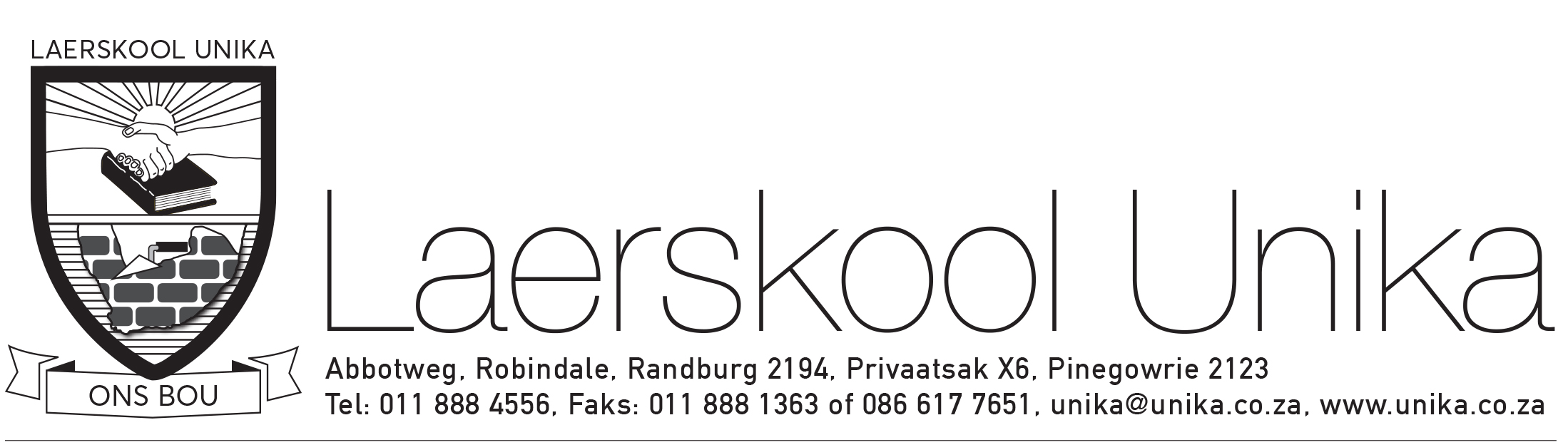 Januarie 2019 GRAAD R: INLIGTINGSBRIEF 2019SkoolureIn die oggend begin ons om 07:30, ons vra dat u asb. betyds sal wees.  Dit is baie steurend as ons al met die klasverrigtinge begin het en daar is onderbrekings. Die skooldag eindig om 13:05.Daar sal wagklas wees tot stiptelik 13:30. Indien ons nie in die klasse is wanneer u, u kind kom aflaai/oplaai nie, speel die kleuters buite op die speelgrond.Daar is wagklas in die oggende vanaf 07:00, daar sal ‘n lysie op elke klas se deur wees om aan te dui waar die oggend/middag wagklas vir die betrokke dag sal wees, die kleuters sal daar ontvang word deur die onderwyseres aan diens.  Om 07:15 gaan speel hul op die speelgrond.AfwesighedeMoenie sommer net u kind tuis hou nie asb. Dit maak dit vir ons moeilik om deurlopende assessering te doen.Indien u kind siek is stuur asb. ‘n sieknota na sy/haar klasonderwyseres.  Moet asb. nie ‘n siek kind skool toe stuur nie.Indien 'n leerder allergies is vir ‘n bysteek, moet die kantoor daarvan kennis dra asook hoe om die bysteek te hanteer soos bv. is die toediening van 'n Epi-pen nodig.  Indien wel, waar is die Epi-pen?  Moet die leerder onmiddelik vir mediese behandeling geneem word?  Medikasie vir allergieë word in die kantoor gehou.  In geval van baie ernstige gevalle, dra die leerder die Epi-pen aan hom/haar.  Die klasonderwyseres moet ook kennis dra van hierdie allergie en die reëling waar die medikasie is.Af- en oplaai van leerdersLeerders word elke oggend by die wagklas afgelaai en in die middae kan die leerders by die speelgrond afgehaal word.  Gebruik die onderste hek in Locksleyweg.KommunikasieDaar is deur die skoolbestuur besluit dat selfoonnommers nie meer aan ouers beskikbaar gestel sal word nie.  Indien u ‘n onderwyseres moet kontak is u welkom om ‘n e-pos te stuur, in die kommunikasieboekie te skryf of die kantoor te skakel om ‘n boodskap te los om u terug te skakel.Personeel se e-posadresse is beskikbaar op die skool se webblad en d6. (Webblad / Kontak ons en d6 Kontak of Bronne/Algemeen)Personeel het 48 uur om 'n e-pos navraag te beantwoord.Voltooi dadelik die skeurstrokie van 'n omsendbrief en stuur terug na die skool.Ouers word vriendelik versoek om die School Communicater af te laai om belangrike inligting en dringende kennisgewings aan ons ouers deur te gee.  Laai af van http://school-communicator.com en kliek op Laerskool Unika.Die d6 is belangrik vir daaglikse nuusaktiwiteite. Die d6 connect is ‘n tweerigtingkommunikasie toepassing. U sal per e-pos of sms uitgenooi word of u kan self registreer met u en u kind se identiteitsnommer. Ons gebruik ook die d6 om dringende boodskappe aan ouers deur te gee.SkryfbehoeftesAlle skryfbehoeftes word deur die skool voorsien.KleredragLeerders trek gewone klere aan.Dinsdae dra leerders hul wit BL hempie.Pak asb. elke dag ‘n ekstra stel klere in.Merk alle klere duidelik.Sonhoed: stuur asb. ‘n sonhoed en sonroom skool toe wat sommer in die tas kan bly.  Smeer asb. soggens u kind met sonroom.HuiswerkTemaweekbrief wat weekliks uitgaan dui benodigdhede aan wat dien as u kind se “huiswerk”, soos bv. om boksies skool toe te bring en om die versie en liedjie by die huis te oefen.Afvalmateriaal is altyd welkom bv. boksies, toiletrolletjies, tydskrifte, sponsies, doppies ens. Dit is nie verpligtend om iets saam te stuur nie, en u kind sal nie uitgesluit word nie.  Hierdie goedjies moet asb. nie spesiaal aangekoop word nie, dit is sommer iets wat u dalk by die huis het.Kommunikasieboekies: Teken asb. elke dag die boekie.Huiswerklêer: Stuur asb. die lêer en die klein boekie ELKE dag skool toe, dit is ons manier van kommunikeer.Indien u enige skeurstrokies terugstuur skool toe sit dit asb. in die briewelêer. Ons vra ook ASB. dat u u briewe lees.Spogkaarte: Ons gebruik spogkaarte as ons beloning sisteem.  Indien die leerder ‘n spogkaart verdien vir bv. mooi geluister, sal die spogkaart in sy/haar boekie geplak word.  Daar sal ‘n beloning gegee word vir 10, 20, 30 ens. spogkaarte.  Leerders sal ook geleentheid kry om te gaan spog by onderskeie personeellede.  Ons maak ook gebruik van ‘n luistervaardigheid sisteem waarop u sal kan sien of u kind mooi geluister het die dag al dan nie.  Teken ook asb. dat u dit gesien het.  Dit sal voor in hulle huiswerklêer wees. Indien u genooi word vir ‘n oueronderhoud gaan daar twee persone teenwoordig wees, die klas onderwyseres en ‘n ander onderwyseres om notule te neem (Gewoonlik die Graadhoof). LeesOns leer nie die kleuters lees nie.  Ons fokus op perseptuele vaardighede.  Ons leer die kinders hoëfrekwensie woorde wat gesien word as insidentele lees. Ons leer klankies aan, net vir herkenning. (visueel en ouditief)Leerders se skrifte en werkboekeOns gebruik Departementele boekies in die klas.Geld Snoepiegeld : Geen snoepie vir Gr. R.Ander geld: Fondsinsamelings.KospakkiesGesonde kos asb. GEEN lekkers, soetkoekies, Tinkies of skyfies nie en ook asb. GEEN gaskoeldrank/ energiedrankies nie.  Op ‘n Vrydag word daar gebak- en brou en dit dien as die bederf vir die week.Buitemuurse aktiwiteiteSkoolaktiwiteite vir Gr. R’e is: Mini-netbal en Welpierugby, dit is nie-betalende aktiwiteite. Daar sal vroegtydig briewe uitgedeel word.  Welpierugby en Ruggakids is twee verskillende aktiwiteite.BL (Bewegingsleer) BL-klere word op ‘n Dinsdag gedra.  U kleuter kan gerus kaalvoet skool toe kom. Dit is baie goed vir hulle ontwikkeling.MediaLaat weet asb. die kantoor en onderwyseres indien u kind nie op foto’s mag verskyn nie.VerjaarsdaeU is welkom om ietsie te stuur vir u kind se verjaarsdag.  Ons rig ŉ versoek dat u met u klasonderwyseres reël.  Lekkergoedpakkies moet asb. nie speelgoed in hê nie.Assessering en assesseringskaalAssessering word twee keer ‘n kwartaal gedoen.Na die eerste assessering sal u in kennis gestel word van u kind se vordering.Rapporte word aan die einde van elke kwartaal huis toe gestuur.Assessering en assesseringskaalDie 7-vlak skaal word gebruik.  Kode	 %		Beskrywing7		100 – 80	Uitmuntende prestasie6		70 – 79	Verdienstelike prestasie5		60 – 69	Beduidende prestasie4		50 – 59	Voldoende prestasie3		40 – 49	Matige prestasie2		30 – 39	Basiese prestasie1		0 – 29		Ontoereikende prestasieSpeellysOns wil graag ‘n speellys opstel. Indien u bereid is om u inligting bekend te maak aan al die Gr. R klasse vul asb. die onderstaande skeurstrokie in. Dit is nie verpligtend om u kontakbesonderhede te gee nie.___________________		___________________		__________________Me. C. Fourie 			Me. E. Pansegrouw			Dr. E. VenterGraadvoog				DPJ					Hoof Skeurstrokie – SpeellysEk gee graag my besonderhede vir die speellys Ek wil nie my besonderhede bekend maak nieNaam van ouer: _____________________________________Naam van kleuter: ___________________________________Telefoonnommer: ____________________________________